II. TitluAutor 1, Autor 2…1) Datele personale ale pacientului:V.S.Vărstă pacient, sex pacient, ocupatie, mediul rural/urban; Motivele internării: text, text, text, text, text, text, text, text, text, text, text,;          Antecedente personale: text, text, text, text, text, text,;2) Examen clinic general și oftalmologic Examenul general: text, text,;Examen oftalmologic: text, text, text, text, text, text, text, text, text, text, text, text, text, text, text, text,;Examen biomicroscopic al polului anterior AO: c text, text, text, text, text, text, text, text, text, text, text, text, text, text, text, text, text, text, text, text, text, text, text, text, text, text, text, text, text, text, text, text,;Examenul fundului de ochi FOOD: text, text, text, text, text, text, text, text, text, text, text, text, text, text, text, text, text, text, text, text, text, text, text, text, text, text, text, text, text, text, text, text, text, text, text, text, text, text, text, text, text, text, text, text, text, text, text, text, text, text, text, text, text, text, text, text, (Fig. 5-6).3) Diagnostic prezumtivAO: text, text, text, text, text, text, text, text, text, text,4) Investigații paraclinice Analize de laborator. text, text, text, text, text, text, text, text, text, text, text, text, text, text, text, text, text, text, text, text, text, text, text, text, text, text, text, text, text, text, text, text,Imunologie și serologie:text, text, text, text, text, text, text, text, text, text, text, text, text, text, text, text, text, text;Examene complementare: text, text, text, text, text, text, text, text, text, text, text, text, text, text, text, text, text, text,Examen dermatologic (excludere Boala Behcet, lupus eritematos sistemic): text, text, text, text, text, text, text, text, text, text, text, text, text, text, text, text, text, text, text, text, text, text, text, text, text, text, text, text,;Radiografie toracică (excludere tuberculoză, sarcoidoză): text, text, text, text, text, text, text, text, text, text,;OCT AO: text, text, text, text, text, text, text, text,;Angiografie cu floresceină OD: text, text, text, text, text, text, text, text, text, text, text, text, text, text, text, text, text, text, text, text, text, text, text, text, text, text, text, text, text, text, text, text, text, text, text, text, text, text, text, text, text, text, text, text, text, text, text, text, text, text, text, text, text, text, text, text, text, text, text, text, text, text, text, text, text, text, text, text, (Fig. 9-11).5) Diagnostic pozitiv text, text, text, text, text, text, text, text, text, text, text, text, text, text,AO: text, text, text, text, text, text,Hipercolesterolemie6) Tratament -  text, text, text, text, text, text, text, text, text, text, text, text, text, text, text, text, text, text, text, text, text, text, text, text, text, text, text, text, text, text, text, text, text, text, text, text, text, text, text, text, text, text, text, text, text, text, text, text, text, text, text, text, text, text, text, text, text, text, text, text, text, text, text, text, text, text, text, text,.7) Evoluția  La o lună de la externare: text, text, text, text, text, text, text, text, text, text, text, text, text, text, text, text, text, text, text, text,;text, text, text, text, text, text, text, text, text, text, text, text, text, text, text, text, text, text, text, text, text, text, text, text, text, text, text, text, text, text, text, text, text, text, text, text, text, text, text, text, text, text, text, text, text, text, text, text, text, text, text, text, text, text, text, text, text, text, text, text, text, text, text, text, text, text, text, text, text, text, text, text, text, text, text, text, text, text, text, text, (Fig. 13). text, text, text, text, text, text, text, text, text, text, text, text, text, text, text, text, text, text, text, text, text, text, text, text, text, text, text, text, text, text, text, text, text, text, text, text, text, text, text, text, text, text, text, text, text, text, text, text, text, text, text, text, text, text, text, text, text, text, text, text, text, text, text, text, text, text, text, text, text, text, text, text, text, text, text, text, text, text, text, text, text, text, text, text, text, text,.8) Diagnostic diferențial - text, text, text, text, text, text, text, text, text, text, text, text, text, text, text, text, text, text, text, text, text, text, text, text, text, text, text, text, text, text, text, text, text, text, text, text, text, text, text, text, text, text, text, text, text, text, text, text, text, text, text, text, text, text, text, text, text, text, text, text, text, text, text, text, text, text, text, text, text, text, text, text, text, text,.9) Prognostic vizualPe termen scurt:  text, text, text, text, text, text, text, text, text, text, text, text, text, text, text, text, text, text, text, text, text, text, text, text, text, text, text, text, text, text, text, text, text, text,;Pe termen lung: text, text, text, text, text, text, text, text, text, text, text, text, text, text, text, text, text, text, text, text, text, text, text, text,;10) Particularitățile  cazului: text, text, text, text, text, text, text, text, text, text, text, text, text, text, text, text,;text, text, text, text,text, text, text, text, text, text, text, text, text, text, text, text, text, text, text, text, text, text, text, text, text, text, text, text, text, text, text, text, text, text, text, text, text, text, text, text, text, text, text, text, text, text, text, text, text, text, text, text, text, text, text, text, text, text, text, text, text, text, text, text, text, text, text, text, text, text, text, text, text, text, text, text, text, text, text, text, text, text, text, text, text, text, text, text, text, text, text, text, text, text, text, text, text, text, text, text, text, text, text, text, text, text, text, text, text, text, text, text, text, text, text, text, text, text, text, text, text, text, text, text, text, text, text, text, text, text, text, text, text, text, text, text, text, text, text, text, text, text, text, text, text, text, text, text, text, text,.Complicațiile redutabile sunt: text, text, text, text, text, text, text, text, text, text, text, text,.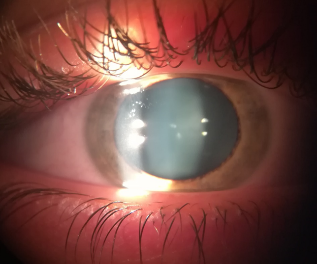 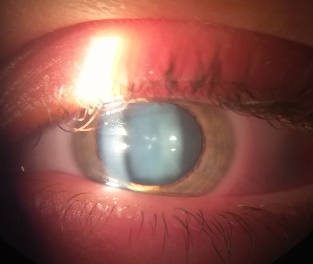 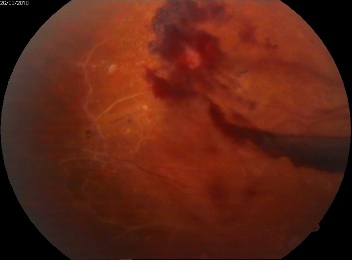 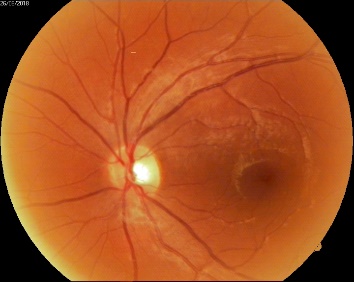 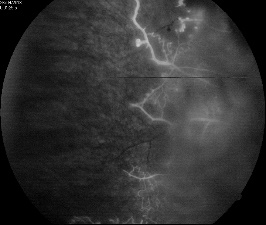 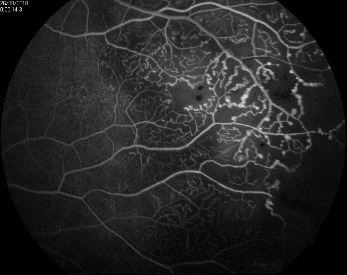 